Publicado en Tamaulipas el 03/05/2021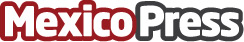 Inaugura Petco su tienda 100 y sigue creciendo en MéxicoLa firma especializada en mascotas de Grupo Gigante, se consolida como la marca líder en el sector y avanza en su plan de expansión para abrir 12 tiendas este año. Como parte de su evolución, Petco ha fortalecido sus canales digitales de atención a clientes y de e-commerce, donde registró un crecimiento a triple dígito durante el 2020. Recientemente renovó su imagen para reiterar su compromiso con la salud y el bienestar de las mascotas en MéxicoDatos de contacto:FWD CONSULTORES SC54889088Nota de prensa publicada en: https://www.mexicopress.com.mx/inaugura-petco-su-tienda-100-y-sigue-creciendo Categorías: Franquicias Finanzas Mascotas Consumo Tamaulipas http://www.mexicopress.com.mx